Коучинг барысы:Тақырыбы:Бейіндік сыныптардағы талантты және дарынды балаларды оқытукоучДюсенбаева Асият СериккуловнаМақсаты: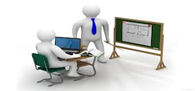 Бейіндік сыныптардағы талантты және дарынды балаларды анықтау мұғалімдерге бағыт-бағдар беруНәтижесі:1. Топта жұмыс істеп үйренеді.2. «Инклюзивті оқыту» сөзінің мағынасын түсінеді.3. Талант пен дарындылықтың мағынасын ажырата біледі.4. Бейіндік сыныптардағы талантты және дарынды балалармен жұмыс жүргізудің әдіс-тәсілдерімен танысадыӘдіс тәсіл:Ұжымдық, топтық, жұптық, «Галелерия»Ресурстар:Интерактивті  тақта, интернет, компьютерлер, стикерлер,    маркерлер.Түйінді идея: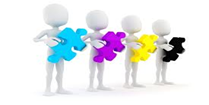 Бейіндік сыныптардағы оқушылармен жұмыс істеуге  ынтасы артадыТоппен, жұппен, жеке жұмыс түрлеріне жұмылдыруСілтемелер:Мұғалімге арналған нұсқаулық І,ІІ деңгейӨтілетін мерзімі:Оқыту әдістеріКоучтің іс-әрекетіҰстаздардың іс-әрекеті1.Ұйымдастыру кезеңі 3 минутТ,Д,Қ,D әріптері арқылы топқа бөлуОсы әріптер нені білдіреді?Т-таланттыД-дарындыҚ-қабілеттіD-данышпанҚима қағаздағы әріптер арқылы топқа бөлінуӘркім өз ойын айтады.Осы қасиеттер коучингтің тақырыбы «Талантты және дарынды балаларды оқыту» екенін анықтайды.2. Ой қозғау3 минутБейнебаян көрсету арқылы тақырыпқа шығу «Айтуға оңай» телебағдарламадан «Дарынды балалар көп пе?» тақырыбында өткен бейнефильмнен үзінді «Скрепка» әдісіАталған затты қай жерде, қашан қолдануға болатынын жазуБейнебаянды көре отырып, коучинг мақсатын қою.Топтар жұмыс жасайды. Айтылған сөзді қайталамау.3. Тапсырма  орындау15 минут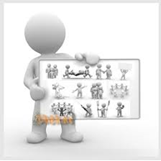 Топқа тапсырмалар ұсыныладыТалант және дарын қабілеттерінің өзара айырмашылығыТалантты және дарынды балалармен жүргізілетін  жұмыс түрлеріБейіндік сыныптардағы талантты және дарынды балалардың психологиялық ерекшеліктеріТалантты және дарынды балалардың бейнесі Ұстаздар өзара топтаса отырып, берілген тапсырмаларды орындайды. Топ ережелері, уақыт шегі сақталады.Тапсырманы қорғауға  топ атынан спикер шығады.Теориялық кезең5 минут«25-  дарындылық матрицасы» слайдыТалант пен дарындылық айырмашылығын өзара ажырату4. Сергіту сәті3 минут«Кім жылдам?» ойыны музыка әуенімен ойналады.Барлық ұстаздар белсенділік танытады.5.Қорытынды кезеңі10 минутӘр топ ұстаздары пән бірлестіктері бойынша отырып, талантты және дарынды балаларға  тапсырмалар жүйесін ұсыну.Интернет желісінен «Назар.kz»  сайтынан «Айтуға оңай»бағдарламасынан үзінді  көрсетіліп, талдауға ұсынылады «Талантты және дарынды оқушыларға білім беруде деңгейлік тапсырмаларды қолдану кезінде дарынды оқушыларға құрдастарының тапсырмаларынан өзгеше, күрделі, ынталандыратын тапсырмалар беру қажет» деген қорытындыға келді.8. Рефлексия5 минут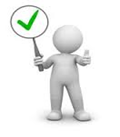 «Синквейн» әдісімен бес жол өлең құрап, ұсыну. 1зат есім2 сын есім3 етістік4 сөзден  тақырыпқа байланысты сөйлем1,2 жолға синоним«Дарын, талант» сөздеріне бес жолды өлең жолдарын құрап, ұсыну.